  30 сентября - День Интернета  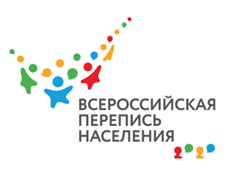 В России 30 сентября празднуется один из самых современных праздников – День Интернета. Сегодня Интернет стал неотъемлемой частью жизни россиян и используется как для организации рабочего процесса, так и для личных целей. В 2019 году, по итогам федерального статистического наблюдения об использовании информационных и коммуникационных технологий в Республике Алтай, доля организаций использовавших в своей деятельности Интернет составила 94,1% из числа обследованных организаций (по Российской Федерации-91,2%).В коммерческих целях Интернетом пользовались около 70% организаций, так, для представления сведений об организации и ее товарах Интернет использовали 34,8%  респондентов, для осуществления электронных расчетов с потребителями и получения заказов на выпускаемые организацией товаров (работы, услуг) - 19,3% и 17,1% организаций соответственно. Также Интернет используется организациями в целях общего характера. Электронной почтой пользуются 98,1% организаций, для поиска информации в сети - 97,5%, 69,2% - для обеспечения телефонной связью и проведения видеоконференций.По данным выборочного статистического наблюдения по вопросам использования информационных технологий и информационно-телекоммуникационных сетей населением в 2019 году, доля домашних хозяйств, имеющих доступ к сети Интернет по Республике Алтай, составила 73% (по Российской Федерации - 77%). Наиболее активным пользователем сетью Интернет является население в возрасте от 25 до 34 лет - 26%. Преобладающее большинство населения (71% от обследуемых домохозяйств) используют для выхода в сеть Интернет мобильные телефоны или смартфоны, 36% - Ноутбуки, Нетбуки и 22% - стационарные компьютеры.В апреле 2021 года в рамках проведения масштабного мероприятия Всероссийской переписи населения каждому жителю страны представится возможность использовать сеть Интернет для самостоятельного заполнения электронного переписного листа на портале «Госуслуги» (Gosuslugi.ru).Алтайкрайстат#перепись #ВПН2020 #переписьнаселения #перепись2020 #перепись2021#Aлтайкрайстат 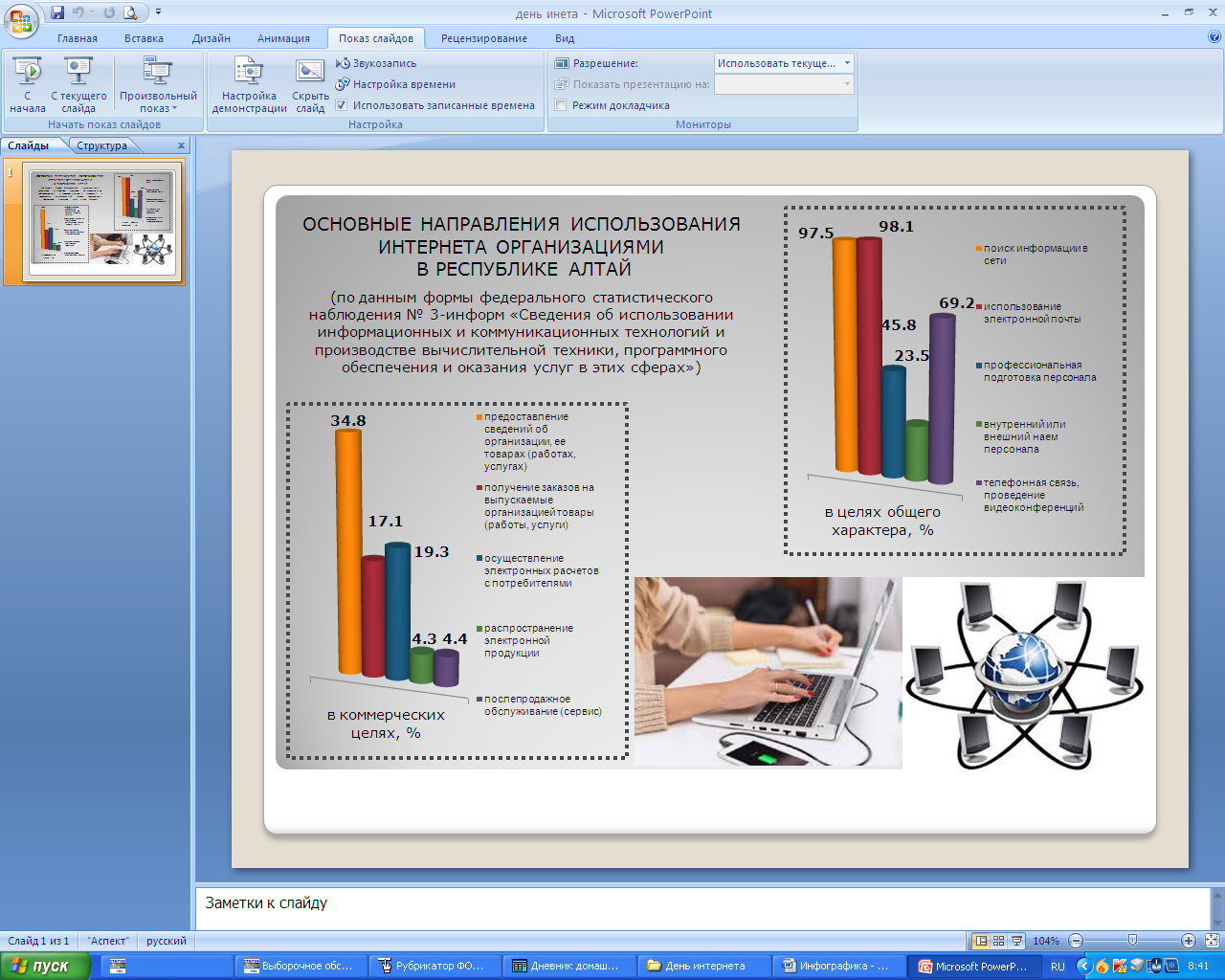 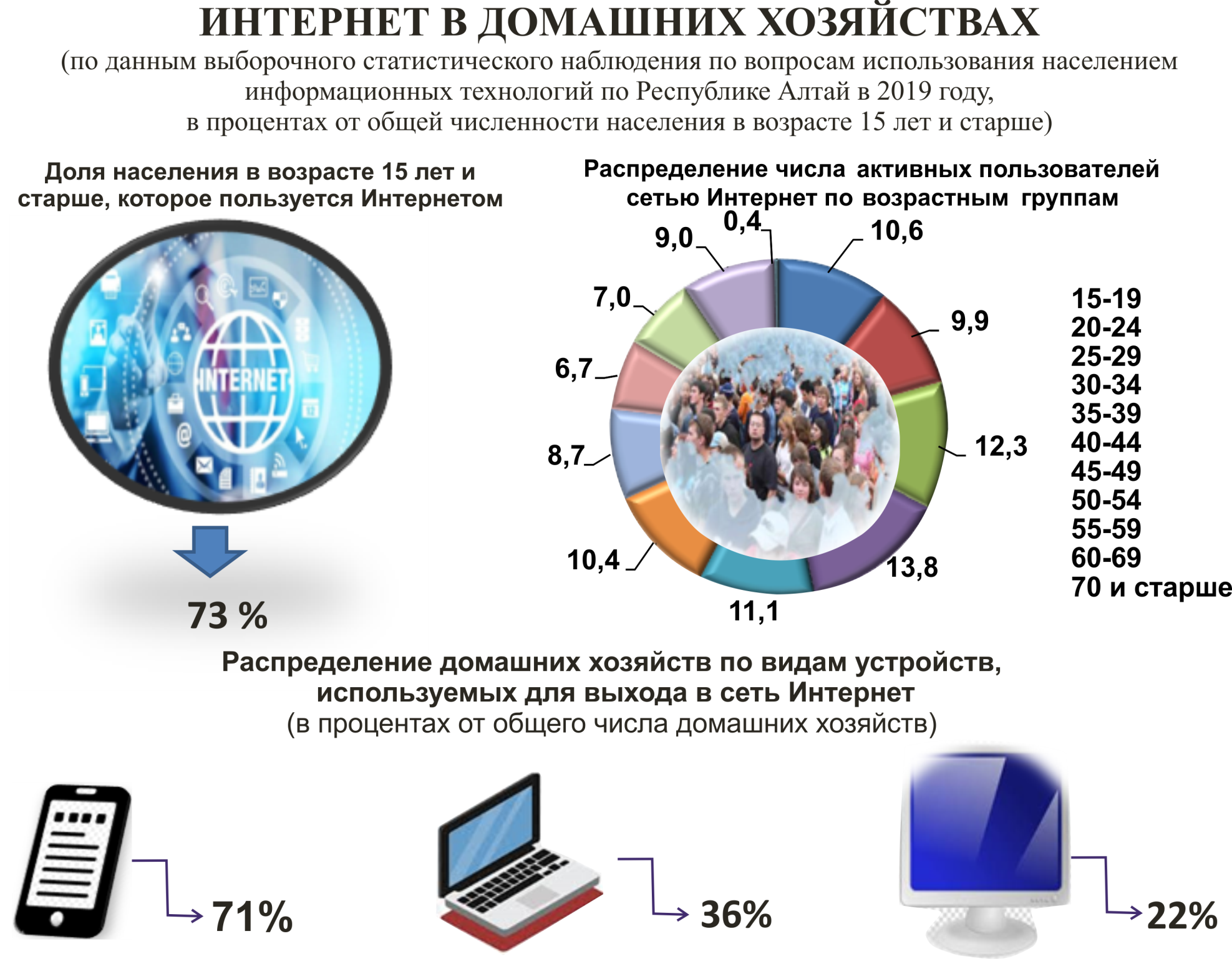 